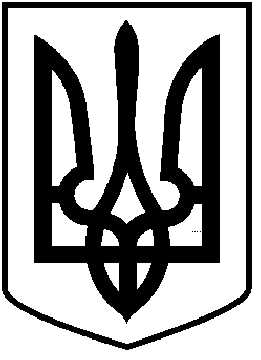 ЧОРТКІВСЬКА    МІСЬКА    РАДАВИКОНАВЧИЙ КОМІТЕТР І Ш Е Н Н Я 03 вересня 2021 року 					                                          №  413Про надання дозволу на встановлення спортивно-відпочинкового комплексу у селі СкородинціЗ метою реалізації проекту «Спортивно-відпочинковий комплекс «Над Серетом»», що став переможцем у конкурсі «Громадський бюджет 2021», в рамках Програми «Громадський бюджет міста Чортків на 2017-2021 роки» зі змінами, на підставі листа директора комунального підприємства «Парковий культурно-спортивний комплекс» Чортківської міської ради Володимира Снігура від 16 серпня 2021 року № 66, керуючись статтею 30 Закону України «Про місцеве самоврядування в Україні», виконавчий комітет міської  радиВИРІШИВ:1. Надати дозвіл комунальному підприємству «Парковий культурно-спортивний комплекс» Чортківської міської ради на встановлення спортивно-відпочинкового комплексу у селі Скородинці Чортківського району Тернопільської області.2. Контроль за виконанням рішення покласти на заступницю міського голови з питань діяльності виконавчих органів міської ради Людмилу Колісник.Заступник міського голови  з питань діяльності виконавчих органів міської ради                                                                  Віктор ГУРИН